LENTEN MIDWEEK 4Beautiful Savior Lutheran Church, Tempe, AZMarch 10, 2021                                                                                         7:00 p.m.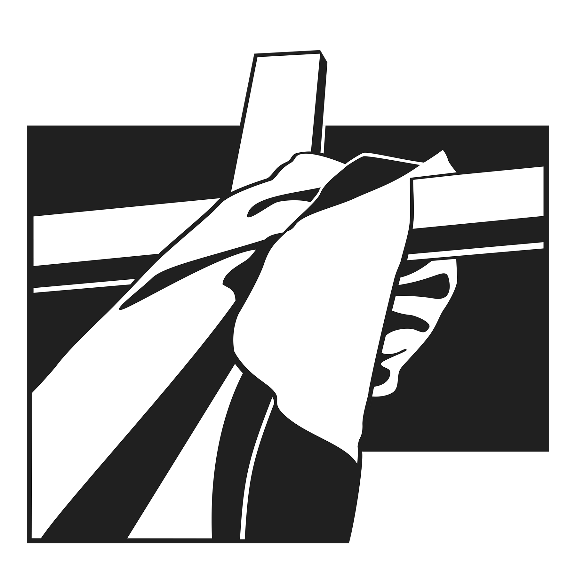 I AM The Resurrection and The LifeAS WE GATHERAs we journey through this Lenten season, we hear Jesus again and again say things to his disciples that make no sense.  Statements about dying and rising.  Tonight, is no exception.  As Jesus stands at the Tomb of Lazarus, he says to Martha that he is “The Resurrection and The Life.”  Our entire Christian hope finds its home in these words, that after we breath our last, we breath our next.  That in Christ we have life beyond the grave.  As we head for the cross this lent, we know that the empty tomb awaits, for Christ and for us.  We believe That like his friend Lazarus, one day Jesus will call us to rise up and come out of the tomb as well.  PRELUDE                 “Lord Jesus Christ, Be Present Now” -J.S. BachHYMN		 “Christ, the Life of All the Living” LSB #420, St. 1-4INVOCATIONPastor:	In the name of the Father and of the † Son and of the Holy Spirit.People:	Amen.OPENING SENTENCES	                                                 Page 229Pastor:	O Lord, open my lips,People:	and my mouth will declare Your praise.Pastor:	Make haste, O God, to deliver me;People:	make haste to help me, O Lord.
Glory be to the Father and to the Son and to the Holy Spirit; as it was in the beginning, is now, and will be forever. Amen.  Praise to You, O Christ, Lamb of our salvation.† PSALMODY †PSALM	                                                                               Psalm 161Preserve me, O God, for in you I take refuge.2I say to the Lord, “You are my Lord;I have no good apart from you.”3As for the saints in the land, they are the excellent ones,in whom is all my delight.4The sorrows of those who run after another god shall multiply;their drink offerings of blood I will not pour out or take their nameson my lips.5The Lord is my chosen portion and my cup; you hold my lot.6The lines have fallen for me in pleasant places;indeed, I have a beautiful inheritance.7I bless the Lord who gives me counsel;in the night also my heart instructs me.8I have set the Lord always before me;because he is at my right hand, I shall not be shaken.9Therefore my heart is glad, and my whole being rejoices;my flesh also dwells secure.10For you will not abandon my soul to Sheol,or let your holy one see corruption.11You make known to me the path of life;in your presence there is fullness of joy; at your right hand are pleasures forevermore.HYMN	                             “O Bless the Lord, My Soul”	LSB #814	† READINGS †READING	Zephaniah 2:1–3	(The day of the Lord’s anger is coming,                         but the humble seek the  Lord and do His commands.)1Gather together, yes, gather, O shameless nation,2before the decree takes effect—before the day passes away like chaff—before there comes upon you the burning anger of the Lord,before there comes upon you the day of the anger of the Lord.3Seek the Lord, all you humble of the land, who do his just commands; seek righteousness; seek humility; perhaps you may behidden on the day of the anger of the Lord.Lector:	O Lord, have mercy on us.People:	Thanks be to God.READING	Philippians 2:1–11 (Following the example of humility set                                                    by Christ)1So if there is any encouragement in Christ, any comfort from love, any participation in the Spirit, any affection and sympathy, 2complete my joy by being of the same mind, having the same love, being in full accord and of one mind. 3Do nothing from rivalry or conceit, but in humility count others more significant than yourselves. 4Let each of you look not only to his own interests, but also to the interests of others. 5Have this mind among yourselves, which is yours in Christ Jesus, 6who, though he was in the form of God, did not count equality with God a thing to be grasped, 7but made himself nothing, taking the form of a servant, being born in the likeness of men. 8And being found in human form, he humbled himself by becoming obedient to the point of death, even death on a cross. 9Therefore God has highly exalted him and bestowed on him the name that is above every name, 10so that at the name of Jesus every knee should bow, in heaven and on earth and under the earth, 11and every tongue confess that Jesus Christ is Lord, to the glory of God the Father.Lector:	O Lord, have mercy on us.People:	Thanks be to God.READING	   John 11:23-27 (Jesus is the Resurrection and The Life.)23Jesus said to her, “Your brother will rise again.” 24Martha said to him, “I know that he will rise again in the resurrection on the last day.” 25Jesus said to her, “I am the resurrection and the life. Whoever believes in me, though he die, yet shall he live, 26and everyone who lives and believes in me shall never die. Do you believe this?” 27She said to him, “Yes, Lord; I believe that you are the Christ, the Son of God, who is coming into the world.”Lector:	O Lord, have mercy on us.People:	Thanks be to God.RESPONSORY	                                                                  LSB #231Pastor:	Deliver me, O Lord, my God, for You are the God of my salvation.People:	Rescue me from my enemies, protect me from those who rise against me.Pastor:	In You, O Lord, do I put my trust, leave me not, O Lord, my God.People:	Rescue me from my enemies, protect me from those who rise against me.Pastor:	Deliver me, O Lord, my God, for You are the God of my salvation.People:	Rescue me from my enemies, protect me from those who rise against me.SERMON HYMN                                      “Be Still, My Soul” LSB #752SERMON	     I AM The Resurrection and The Life       John 11:23-27† CANTICLE †CANTICLE	Pastor:	Let my prayer rise before You as incense,People:	and the lifting up of my hands as the evening sacrifice.Old Testament Canticle (Congregation sings on Refrains.)Refrain: The Lord God is my strength and my song, and He has become my salvation.(Cantor); With joy will you draw water from the wells of salvation. And you will say in that day: "Give thanks to the Lord, call upon is  name, make known His deeds among the peoples, proclaim that His name is exalted." Refrain. (Cantor): Sing praises to the Lord, for He has done gloriously; let this be made known in all the earth. Shout, and sing for joy, O inhabitants of Zion, for great in your midst is the Holy One of Israel. Refrain. (Cantor)Glory be to the Father and to the Son and to the Holy Spirit; as it was in the beginning, is now, and will be forever. A-men. Refrain.OFFERING                                                    “Create in Me” Page 102† PRAYER †KYRIE		                                                                   Page 233People:	Lord, have mercy; Christ, have mercy; Lord, have mercy.LORD’S PRAYER	Matthew 6:9–13People:	Our Father who art in heaven, hallowed be Thy name,
Thy kingdom come, Thy will be done on earth as it is in heaven; give us this day our daily bread; and forgive us our trespasses as we forgive those who trespass against us; and lead us not into temptation,	but deliver us from evil.
For Thine is the kingdom and the power and the glory
forever and ever. Amen.COLLECTSPastor:	O Lord, hear my prayer.People:	And let my cry come to You.Pastor:	Almighty and everlasting God, grant us by Your grace so to pass through this holy time of our Lord’s passion that we may obtain the forgiveness of our sins; through Jesus Christ, Your Son, our Lord, who lives and reigns with You and the Holy Spirit, one God, now and forever.People:	Amen.Pastor:	Lord Jesus Christ, You warned us about the danger of hypocritical religious leaders and the necessity of humility. Help us to follow Your example of humble obedience that we may be servants for all our days, for You live and reign with the Father and the Holy Spirit, one God, now and forever.People:	Amen.Pastor:	O God, from whom come all holy desires, all good counsels, and all just works, give to us, Your servants, that peace which the world cannot give, that our hearts may be set to obey Your commandments and also that we, being defended from the fear of our enemies, may live in peace and quietness; through Jesus Christ, Your Son, our Lord, who lives and reigns with You and the Holy Spirit, one God, now and forever.People:	Amen.BENEDICAMUSPastor:	Let us bless the Lord.People:	Thanks be to God.BENEDICTIONPastor:	The grace of our Lord  Jesus Christ and the love of God and the communion of the Holy Spirit be with you all.People:	Amen.CLOSING HYMN		                        “Stay With Us” LSB #879Creative Worship for the Lutheran Parish, Series B, Quarter 2. Copyright © 2020 Concordia Publishing House. All rights reserved. Used by permission.BEAUTIFUL SAVIOR LUTHERAN CHURCH    1337 W. 11th St, Tempe, AZ 85281-5398Serving you at Worship:Officiant Preacher:                                                Rev. Tim AndersonOrganist/Director:                                                                Ellen Brown                                                                                 Glenn Brown, PianistLector:                                                                             Don Schumm                                                              LENTEN WORSHIP SERVICES7 P.M. WEDNESDAY, MARCH 10TH             LENTEN MIDWEEK 410 A.M. SUNDAY, MARCH 14TH         FOURTH SUNDAY IN LENT7 P.M. WEDNESDAY, MARCH 17TH             LENTEN MIDWEEK 510 A.M. SUNDAY, MARCH 21ST              FIFTH SUNDAY IN LENTW/HOLY COMMUNION7 P.M. WEDNESDAY, MARCH 24TH             LENTEN MIDWEEK 61Christ, the life of all the living, Christ, the death of death, our foe, Who, Thyself for me once giving To the darkest depths of woe: Through Thy suff’rings, death, and merit
I eternal life inherit. Thousand, thousand thanks shall be,
Dearest Jesus, unto Thee.2Thou, ah! Thou, hast taken on Thee Bonds and stripes, a cruel rod; Pain and scorn were heaped upon Thee, O Thou sinless Son of God! Thus didst Thou my soul deliver From the bonds of sin forever. Thousand, thousand thanks shall be,
Dearest Jesus, unto Thee.3Thou hast borne the smiting only That my wounds might all be whole; Thou hast suffered, sad and lonely, Rest to give my weary soul; Yea, the curse of God enduring, Blessing untome securing. Thousand, thousand thanks shall be,
Dearest Jesus, unto Thee.4Heartless scoffers did surround Thee, Treating Thee with shameful scorn And with piercing thorns they crowned Thee.
All disgrace Thou, Lord, hast borne, That as Thine Thou mightest own me And with heav’nly glory crown me.
Thousand, thousand thanks shall be, Dearest Jesus, unto Thee.1O bless the Lord, my soul! Let all within me join
And aid my tongue to bless His name Whose favors are divine.2O bless the Lord, my soul, Nor let His mercies lie
Forgotten in unthankfulness And without praises die!3’Tis He forgives thy sins; ’Tis He relieves thy pain;
’Tis He that heals thy sicknesses And makes thee young again.4He crowns thy life with love When ransomed from the grave;
He that redeemed my soul from hell Hath sov’reign pow’r to save.5He fills the poor with good; He gives the suff’rers rest.
The Lord hath judgments for the proud And justice for theoppressed.6His wondrous works and ways He made by Moses known,
But sent the world His truth and grace By His belovèd Son.1Be still, my soul; the Lord is on your side; Bear patiently the cross of grief or pain; Leave to your God to order and provide;
In ev’ry change He faithful will remain.
Be still, my soul; your best, your heav’nly Friend
Through thorny ways leads to a joyful end.2Be still, my soul; your God will undertake To guide the future as He has the past. Your hope, your confidence let nothing shake; All now mysterious shall be bright at last. Be still, my soul; the waves and winds still know His voice who ruled them while He dwelt below.3Be still, my soul; though dearest friends depart And all is darkened in this vale of tears; Then you will better know His love, His heart, Who comes to soothe your sorrows and your fears. Be still, my soul; your Jesus can repay
From His own fullness all He takes away.4Be still, my soul; the hour is hast’ning on When we shall be forever with the Lord, When disappointment, grief, and fear are gone, Sorrow forgot, love’s purest joys restored.
Be still, my soul; when change and tears are past,
All safe and blessèd we shall meet at last.CCreate in me a clean heart, O God, and renew a right spirit within me. Cast me not away from Thy presence, and take not Thy Holy Spirit from me. Restore unto me the joy of Thy salvation, and uphold me with Thy free spirit.  Amen.1Stay with us, till night has come: Our praise to You this day be sung. Bless our bread, Open our eyes: Jesus, be our great surprise.2Walk with us, our spirits sigh: Hear when our weary spirits cry,
Feel again Our loss, our pain: Jesus, take us to Your side.3Walk with us, the road will bend: Make all our weeping, wailing end. Wipe our tears, Forgive our fears: Jesus, lift the heavy cross.4Talk with us, till we behold A joyful life You will unfold:
Heal our eyes To see the prize: Jesus, take us to the light.5Stay with us, till day is done: No tears nor dark shall dim thesun. Cheer the heart, Your grace impart: Jesus, bring eternal life.